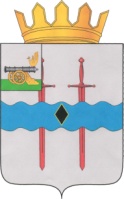 АДМИНИСТРАЦИЯ МУНИЦИПАЛЬНОГО ОБРАЗОВАНИЯ«КАРДЫМОВСКИЙ РАЙОН» СМОЛЕНСКОЙ ОБЛАСТИП О С Т А Н О В Л Е Н И ЕВ целях проведения эффективной политики по предупреждению распространению, употреблению наркотических и психотропных веществ на территории муниципального образования «Кардымовский район» Смоленской области руководствуясь Федеральным законом "О наркотических средствах и психотропных веществах" от 08.01.1998 N 3-ФЗ, в соответствии с постановлением Администрации муниципального образования «Кардымовский район» Смоленской области от 11.02.2022 № 00069 «Об утверждении Порядка принятия решений о разработке муниципальных программ, их формирования и реализации в муниципальном образовании «Кардымовский район» Смоленской области», Администрация муниципального образования «Кардымовский район» Смоленской областипостановляет:Утвердить прилагаемую муниципальную программу «Комплексные меры противодействия злоупотреблению наркотическими средствами и психотропными веществами, их незаконному обороту».Признать утратившими силу:- постановление Администрации муниципального образования «Кардымовский район» Смоленской области от 02.04.2014 № 0262 «Об утверждении муниципальной программы «Комплексные меры противодействия злоупотреблению наркотическими средствами и психотропными веществами, их незаконному обороту» на 2014-2016 годы;- постановление Администрации муниципального образования «Кардымовский район» Смоленской области от 16.07.2015 № 00437«О внесении изменений в муниципальную программу «Комплексные меры противодействия злоупотреблению наркотическими средствами и психотропными веществами, их незаконному обороту» на 2014-2016 годы»;- постановление Администрации муниципального образования «Кардымовский район» Смоленской области от 01.03.2016 № 00093«О внесении изменений в муниципальную программу «Комплексные меры противодействия злоупотреблению наркотическими средствами и психотропными веществами, их незаконному обороту» на 2014-2020 годы»;- постановление Администрации муниципального образования «Кардымовский район» Смоленской области от 07.03.2019 № 00139«О внесении изменений в постановление Администрации муниципального образования «Кардымовский район» Смоленской области от 02.04.2014 № 0262».- постановление Администрации муниципального образования «Кардымовский район» Смоленской области от 28.02.2020 № 00146 «Об утверждении муниципальной программы «Комплексные меры противодействия злоупотреблению наркотическими средствами и психотропными веществами, их незаконному обороту»;- постановление Администрации муниципального образования «Кардымовский район» Смоленской области от 01.06.2021 № 00297 «О внесении изменений в муниципальную программу «Комплексные меры противодействия злоупотреблению наркотическими средствами и психотропными веществами, их незаконному обороту».Контроль исполнения настоящего постановления возложить на заместителя Главы муниципального образования «Кардымовский район» Смоленской области (Н.В. Игнатенкова).Настоящее постановление вступает в силу со дня его подписания и распространяет свое действие на правоотношения, возникшие с 1 января 2022 года.Глава  муниципального образования«Кардымовский район» Смоленской области                                    П.П. НикитенковМУНИЦИПАЛЬНАЯ ПРОГРАММА«Комплексные меры противодействия злоупотреблению наркотическими средствами и психотропными веществами, их незаконному обороту» ПАСПОРТмуниципальной программыОсновные положенияПоказатели муниципальной программыСтруктура муниципальной программыФинансовое обеспечение муниципальной программыПриложение к паспорту муниципальной программыСВЕДЕНИЯ о показателях муниципальной программыРаздел 1. Стратегические приоритеты в сфере реализации муниципальной программыАлкоголизм, наркомания, токсикомания представляют собой серьезную угрозу для здоровья населения России. Особенно быстро происходит распространение наркотиков, психотропных и одурманивающих веществ среди подростков и детей. Наркомания — это медико-социальная проблема, которая требует комплексного подхода к ее решению. Для борьбы с наркоманией необходимы здоровая окружающая обстановка, общее оздоровление экономики и духовно-нравственной сферы общества.Наркомания представляет собой одну из наиболее опасных социальных болезней, распространение которой оказывает отрицательное воздействие на общество.Возросла осведомленность населения в районе о вредном воздействии наркотиков на организм человека, о ранних формах выявления потребления наркотиков, о видах наказания за реализацию наркотиков, о наличии анонимных кабинетов по вопросам профилактики наркомании, лечения наркомании, медицинской, социальной и психологической реабилитации больных наркоманией.В муниципальном образовании «Кардымовский район» Смоленской области проводится антинаркотическая профилактическая работа совместно с представителями правоохранительных органов и прокуратуры, членами комиссии по делам несовершеннолетних и защите их прав в муниципальном образовании «Кардымовский район» Смоленской области, а также, со специалистами в области медицины (врач – нарколог).Большое внимание первичной профилактике наркозависимости среди несовершеннолетних уделяется в общеобразовательных учреждениях Кардымовского района, где применяются различные формы работы: вовлечение детей в дополнительное образование через кружки и секции по интересам, в том числе детей «группы риска», проведение внутришкольных и районных мероприятий с детьми и родителями обучающихся, профилактические беседы, встречи, классные часы, родительские собрания. Первичная профилактика злоупотребления наркотиками и алкоголем среди молодежи и взрослого населения ведется путем вовлечения их в акции за здоровый образ жизни, спортивные мероприятия, проведение индивидуальных бесед. Проводятся антинаркотические акции: «Спасем жизнь вместе», «Молодежь голосует за здоровье» «Это не забава, это не игра», «Здоровым быть – здорово», «Сообщи, где торгуют смертью», смотр-конкурс «Спорту - да! Наркотикам – нет!». Цель мероприятий — это воспитание интереса молодежи к сохранению собственного здоровья.  В общеобразовательных учреждениях Кардымовского района ежегодно проводится социально-психологическое тестирование. Цель данного тестирования - выявление общего снижение уровня риска распространения немедицинского употребления психоактивных веществ. В ходе анализа ситуации на территории района установлено, что проблема употребления психоактивных веществ в Кардымовском районе не критична.В результате реализации муниципальной программы «Комплексные меры противодействия злоупотреблению наркотическими средствами и психотропными веществами, их незаконному обороту» на 2014-2020 годы увеличилось количество молодежи занимающиеся физической культурой, спортом и число добровольцев (волонтеров), которые принимают участие в организации и проведении мероприятий по пропаганде здорового образа жизни, профилактике вредных привычек, сохранению жизни и здоровья населения в муниципальном образовании «Кардымовский район» Смоленской области:В образовательные учреждения Кардымовского района каждый год направляются методические рекомендации для педагогических работников, родителей и руководителей по педагогическому, психологическому и родительскому попечению и сопровождению групп риска вовлечения обучающихся в потребление наркотических средств и психотропных веществ для использования в мероприятиях по раннему выявлению немедицинского потребления наркотиков, 
а также в качестве научно-методической основы для педагогических работников 
в организации профилактической работы. Немаловажную роль в первичной профилактике наркомании играют средства массовой информации: В целях исключения роста распространения наркотических средств и дальнейшей стабилизации состояния правопорядка на территории муниципального образования «Кардымовский район» Смоленской области необходима разработка Программы.Раздел 2. Сведения о региональных проектах.Финансирование по региональным проектам не предусмотрено.Раздел 3. Сведения о ведомственных проектах.Финансирование по ведомственным проектам не предусмотрено.Раздел 4. Паспорта комплексов процессных мероприятийПАСПОРТ комплекса процессных мероприятий «Проведение мероприятий для детей, подростков, молодежи, а также их родителей по профилактике распространения наркомании и связанных с ней правонарушений»Общие положенияПоказатели реализации комплекса процессных мероприятийПАСПОРТ комплекса процессных мероприятий«Организация и проведение учебно-образовательной деятельности среди специалистов и населения»Общие положенияПоказатели реализации комплекса процессных мероприятийПАСПОРТ комплекса процессных мероприятий«Повышение эффективности выявления и пресечения преступлений в сфере незаконного оборота наркотических средств и психотропных веществ»Общие положенияПоказатели реализации комплекса процессных мероприятийРаздел 5. Сведения о финансировании структурных элементов муниципальной программы.от 06.06.2022  №00387Об утверждении муниципальной программы «Комплексные меры противодействия злоупотреблению наркотическими средствами и психотропными веществами, их незаконному обороту»УТВЕРЖДЕНАпостановлением Администрациимуниципального образования«Кардымовский район»Смоленской областиот 06.06.2022  №00387Наименование муниципальной программы Муниципальная программа «Об утверждении муниципальной программы «Комплексные меры противодействия злоупотреблению наркотическими средствами и психотропными веществами, их незаконному обороту»Ответственный исполнитель муниципальной программыВедущий специалист Отдела образования Администрации муниципального образования «Кардымовский район» Смоленской области Хватьков Валентин ЕвгеньевичПериод реализации муниципальной программы2022-2027 годыЦель муниципальной программыСоздание системы комплексных профилактических мер, которые сократят масштабы распространения наркомании, обеспечат информационно-аналитическое освещение данной проблемы на всех уровнях, привлекут население и специалистов для участия в мероприятиях по профилактике наркозависимостиОбъемы финансового обеспечения муниципальной программыОбщий объем финансирования Программы составит 120,0 тыс.рублей, в т.ч.:- за счет средств муниципального образования «Кардымовский район» Смоленской области (далее также   - районный бюджет) – 120,0 тыс. рублей.По годам объем финансирования будет следующим:2022 год – 20,0 тыс. руб., из них:- средства районного бюджета 20,0 тыс. руб.2023 год – 20,0 тыс. руб., из них:- средства районного бюджета 20,0 тыс. руб.2024 год – 20,0 тыс. руб., из них:- средства районного бюджета 20,0 тыс. руб.2025 год – 20,0 тыс. руб., из них: - средства районного бюджета 20,0   тыс. руб.2026 год – 20,0 тыс. руб., из них: - средства районного бюджета 20,0 тыс. руб.2027 год – 20,0 тыс. руб., из них:- средства районного бюджета 20,0   тыс. руб.№ п/пНаименование показателяЕдиница измеренияБазовое значение показателя (2021год)Планируемое значение показателяПланируемое значение показателяПланируемое значение показателяПланируемое значение показателяПланируемое значение показателяПланируемое значение показателя№ п/пНаименование показателяЕдиница измеренияБазовое значение показателя (2021год)2022 год2023 год2024 год2025 год2026 год2027 год123456789101.Количество мероприятий для детей, подростков, молодежи, а также, их родителей по профилактике распространения наркомании и связанных с ней правонарушенийшт.1701751801851901952002.Количество подростков и молодежи, охваченных профилактическими мероприятиями, направленными на сокращение потребления наркотических средств и психотропных веществ, чел.чел.15501555156015651665166917103.Количество статей, заметок, публикаций по профилактике наркомании среди населения, шт.шт.10121416181921№ п/пЗадача структурного элементаКраткое описание ожидаемых эффектов от реализации задачи структурного элементаКраткое описание ожидаемых эффектов от реализации задачи структурного элементаКраткое описание ожидаемых эффектов от реализации задачи структурного элементаКраткое описание ожидаемых эффектов от реализации задачи структурного элементаСвязь с показателями12333341. Региональный проект 1. Региональный проект 1. Региональный проект 1. Региональный проект 1. Региональный проект 1. Региональный проект 1. Региональный проект Финансирование по региональным проектам не предусмотреноФинансирование по региональным проектам не предусмотреноФинансирование по региональным проектам не предусмотреноФинансирование по региональным проектам не предусмотреноФинансирование по региональным проектам не предусмотреноФинансирование по региональным проектам не предусмотреноФинансирование по региональным проектам не предусмотрено2. Ведомственный проект 2. Ведомственный проект 2. Ведомственный проект 2. Ведомственный проект 2. Ведомственный проект 2. Ведомственный проект 2. Ведомственный проект Финансирование по ведомственным проектам не предусмотреноФинансирование по ведомственным проектам не предусмотреноФинансирование по ведомственным проектам не предусмотреноФинансирование по ведомственным проектам не предусмотреноФинансирование по ведомственным проектам не предусмотреноФинансирование по ведомственным проектам не предусмотреноФинансирование по ведомственным проектам не предусмотрено3. Комплекс процессных мероприятий «Проведение мероприятий для детей, подростков, молодежи, а также, их родителей по профилактике распространения наркомании и связанных с ней правонарушений»3. Комплекс процессных мероприятий «Проведение мероприятий для детей, подростков, молодежи, а также, их родителей по профилактике распространения наркомании и связанных с ней правонарушений»3. Комплекс процессных мероприятий «Проведение мероприятий для детей, подростков, молодежи, а также, их родителей по профилактике распространения наркомании и связанных с ней правонарушений»3. Комплекс процессных мероприятий «Проведение мероприятий для детей, подростков, молодежи, а также, их родителей по профилактике распространения наркомании и связанных с ней правонарушений»3. Комплекс процессных мероприятий «Проведение мероприятий для детей, подростков, молодежи, а также, их родителей по профилактике распространения наркомании и связанных с ней правонарушений»3. Комплекс процессных мероприятий «Проведение мероприятий для детей, подростков, молодежи, а также, их родителей по профилактике распространения наркомании и связанных с ней правонарушений»3. Комплекс процессных мероприятий «Проведение мероприятий для детей, подростков, молодежи, а также, их родителей по профилактике распространения наркомании и связанных с ней правонарушений»Ведущий специалист Отдела образования Администрации муниципального образования «Кардымовский район» Смоленской области Хватьков Валентин ЕвгеньевичВедущий специалист Отдела образования Администрации муниципального образования «Кардымовский район» Смоленской области Хватьков Валентин ЕвгеньевичВедущий специалист Отдела образования Администрации муниципального образования «Кардымовский район» Смоленской области Хватьков Валентин ЕвгеньевичВедущий специалист Отдела образования Администрации муниципального образования «Кардымовский район» Смоленской области Хватьков Валентин ЕвгеньевичВедущий специалист Отдела образования Администрации муниципального образования «Кардымовский район» Смоленской области Хватьков Валентин ЕвгеньевичВедущий специалист Отдела образования Администрации муниципального образования «Кардымовский район» Смоленской области Хватьков Валентин ЕвгеньевичВедущий специалист Отдела образования Администрации муниципального образования «Кардымовский район» Смоленской области Хватьков Валентин Евгеньевич3.1.Организация проведения анкетирования учащихся образовательных учреждений на предмет употребления алкоголя, наркотических средств и психотропных веществОрганизация проведения анкетирования учащихся образовательных учреждений на предмет употребления алкоголя, наркотических средств и психотропных веществОрганизация проведения анкетирования учащихся образовательных учреждений на предмет употребления алкоголя, наркотических средств и психотропных веществОрганизация проведения анкетирования учащихся образовательных учреждений на предмет употребления алкоголя, наркотических средств и психотропных веществОрганизация информационно - пропагандистского обеспечения профилактики наркомании среди населенияКоличество подростков и молодежи, охваченных профилактическими мероприятиями, направленными на сокращение потребления наркотических средств и психотропных веществ3.2Проведение конкурса рисунков по профилактике наркомании: «Это не забава, это не игра», «Молодежь голосует за здоровье»Проведение конкурса рисунков по профилактике наркомании: «Это не забава, это не игра», «Молодежь голосует за здоровье»Проведение конкурса рисунков по профилактике наркомании: «Это не забава, это не игра», «Молодежь голосует за здоровье»Проведение конкурса рисунков по профилактике наркомании: «Это не забава, это не игра», «Молодежь голосует за здоровье»Организация информационно - пропагандистского обеспечения профилактики наркомании среди населенияКоличество подростков и молодежи, охваченных профилактическими мероприятиями, направленными на сокращение потребления наркотических средств и психотропных веществ3.3Профилактические беседы по предупреждению и пресечению фактов незаконного обращения курительных смесей, запрещенных к обороту в Российской Федерации и смесей, не отвечающих требованиям безопасности жизни и здоровья гражданПрофилактические беседы по предупреждению и пресечению фактов незаконного обращения курительных смесей, запрещенных к обороту в Российской Федерации и смесей, не отвечающих требованиям безопасности жизни и здоровья гражданПрофилактические беседы по предупреждению и пресечению фактов незаконного обращения курительных смесей, запрещенных к обороту в Российской Федерации и смесей, не отвечающих требованиям безопасности жизни и здоровья гражданПрофилактические беседы по предупреждению и пресечению фактов незаконного обращения курительных смесей, запрещенных к обороту в Российской Федерации и смесей, не отвечающих требованиям безопасности жизни и здоровья гражданОрганизация информационно - пропагандистского обеспечения профилактики наркомании среди населенияКоличество подростков и молодежи, охваченных профилактическими мероприятиями, направленными на сокращение потребления наркотических средств и психотропных веществ3.4Проведение мероприятий  по правовому воспитанию молодежи, тематические встречи    с работниками правоохранительных органов, врачами, юристамиПроведение мероприятий  по правовому воспитанию молодежи, тематические встречи    с работниками правоохранительных органов, врачами, юристамиПроведение мероприятий  по правовому воспитанию молодежи, тематические встречи    с работниками правоохранительных органов, врачами, юристамиПроведение мероприятий  по правовому воспитанию молодежи, тематические встречи    с работниками правоохранительных органов, врачами, юристамиОрганизация информационно - пропагандистского обеспечения профилактики наркомании среди населенияКоличество подростков и молодежи, охваченных профилактическими мероприятиями, направленными  на сокращение потребления наркотических средств и психотропных веществ3.5Участие добровольцев (волонтеров) в областной акции «Скажи наркотикам НЕТ!»Участие добровольцев (волонтеров) в областной акции «Скажи наркотикам НЕТ!»Участие добровольцев (волонтеров) в областной акции «Скажи наркотикам НЕТ!»Участие добровольцев (волонтеров) в областной акции «Скажи наркотикам НЕТ!»Организация информационно - пропагандистского обеспечения профилактики наркомании среди населенияКоличество подростков и молодежи, охваченных профилактическими мероприятиями, направленными  на сокращение потребления наркотических средств и психотропных веществ3.6Проведение спортивного мероприятия «Спорт против наркотиков»Проведение спортивного мероприятия «Спорт против наркотиков»Проведение спортивного мероприятия «Спорт против наркотиков»Проведение спортивного мероприятия «Спорт против наркотиков»Организация информационно - пропагандистского обеспечения профилактики наркомании среди населенияКоличество подростков и молодежи, охваченных профилактическими мероприятиями, направленными  на сокращение потребления наркотических средств и психотропных веществ3.7Участие в областной акции «Сообщи, где торгуют смертью»Участие в областной акции «Сообщи, где торгуют смертью»Участие в областной акции «Сообщи, где торгуют смертью»Участие в областной акции «Сообщи, где торгуют смертью»Организация информационно - пропагандистского обеспечения профилактики наркомании среди населенияКоличество подростков и молодежи, охваченных профилактическими мероприятиями, направленными  на сокращение потребления наркотических средств и психотропных веществ3.8 Размещение в образовательных учреждениях листовок, буклетов и календарей антинаркотической направленности               Размещение в образовательных учреждениях листовок, буклетов и календарей антинаркотической направленности               Размещение в образовательных учреждениях листовок, буклетов и календарей антинаркотической направленности               Размещение в образовательных учреждениях листовок, буклетов и календарей антинаркотической направленности              Организация информационно - пропагандистского обеспечения профилактики наркомании среди населенияКоличество подростков и молодежи, охваченных профилактическими мероприятиями, направленными  на сокращение потребления наркотических средств и психотропных веществ3.9Проведение анонимного консультирования у врача-наркологаПроведение анонимного консультирования у врача-наркологаПроведение анонимного консультирования у врача-наркологаПроведение анонимного консультирования у врача-наркологаОрганизация информационно - пропагандистского обеспечения профилактики наркомании среди населенияКоличество подростков и молодежи, охваченных профилактическими мероприятиями, направленными  на сокращение потребления наркотических средств и психотропных веществ3.10Просмотр в образовательных учреждениях видеофильма о вреде наркотиков, алкоголя и табакокуренияПросмотр в образовательных учреждениях видеофильма о вреде наркотиков, алкоголя и табакокуренияПросмотр в образовательных учреждениях видеофильма о вреде наркотиков, алкоголя и табакокуренияПросмотр в образовательных учреждениях видеофильма о вреде наркотиков, алкоголя и табакокуренияОрганизация информационно - пропагандистского обеспечения профилактики наркомании среди населенияКоличество подростков и молодежи, охваченных профилактическими мероприятиями, направленными  на сокращение потребления наркотических средств и психотропных веществ3.11Участие детских общественных объединений в акции, приуроченной к Международному дню борьбы со злоупотреблением наркотиками и их незаконным оборотомУчастие детских общественных объединений в акции, приуроченной к Международному дню борьбы со злоупотреблением наркотиками и их незаконным оборотомУчастие детских общественных объединений в акции, приуроченной к Международному дню борьбы со злоупотреблением наркотиками и их незаконным оборотомУчастие детских общественных объединений в акции, приуроченной к Международному дню борьбы со злоупотреблением наркотиками и их незаконным оборотомОрганизация информационно - пропагандистского обеспечения профилактики наркомании среди населенияКоличество подростков и молодежи, охваченных профилактическими мероприятиями, направленными  на сокращение потребления наркотических средств и психотропных веществ3.12Участие в районном конкурсе «Спорту – да! Наркотикам – нет!» в учреждениях дополнительного образования детейУчастие в районном конкурсе «Спорту – да! Наркотикам – нет!» в учреждениях дополнительного образования детейУчастие в районном конкурсе «Спорту – да! Наркотикам – нет!» в учреждениях дополнительного образования детейУчастие в районном конкурсе «Спорту – да! Наркотикам – нет!» в учреждениях дополнительного образования детейОрганизация информационно - пропагандистского обеспечения профилактики наркомании среди населенияКоличество подростков и молодежи, охваченных профилактическими мероприятиями, направленными на сокращение потребления наркотических средств и психотропных веществ4. Комплекс процессных мероприятий «Организация и проведение учебно-образовательной деятельности среди специалистов и населения»4. Комплекс процессных мероприятий «Организация и проведение учебно-образовательной деятельности среди специалистов и населения»4. Комплекс процессных мероприятий «Организация и проведение учебно-образовательной деятельности среди специалистов и населения»4. Комплекс процессных мероприятий «Организация и проведение учебно-образовательной деятельности среди специалистов и населения»4. Комплекс процессных мероприятий «Организация и проведение учебно-образовательной деятельности среди специалистов и населения»4. Комплекс процессных мероприятий «Организация и проведение учебно-образовательной деятельности среди специалистов и населения»4. Комплекс процессных мероприятий «Организация и проведение учебно-образовательной деятельности среди специалистов и населения»Ведущий специалист Отдела образования Администрации муниципального образования «Кардымовский район» Смоленской области Хватьков Валентин ЕвгеньевичВедущий специалист Отдела образования Администрации муниципального образования «Кардымовский район» Смоленской области Хватьков Валентин ЕвгеньевичВедущий специалист Отдела образования Администрации муниципального образования «Кардымовский район» Смоленской области Хватьков Валентин ЕвгеньевичВедущий специалист Отдела образования Администрации муниципального образования «Кардымовский район» Смоленской области Хватьков Валентин ЕвгеньевичВедущий специалист Отдела образования Администрации муниципального образования «Кардымовский район» Смоленской области Хватьков Валентин ЕвгеньевичВедущий специалист Отдела образования Администрации муниципального образования «Кардымовский район» Смоленской области Хватьков Валентин ЕвгеньевичВедущий специалист Отдела образования Администрации муниципального образования «Кардымовский район» Смоленской области Хватьков Валентин Евгеньевич4.1.Проведение семинаров по ранней профилактике наркомании для социальных педагогов и других педагогических работниковПроведение семинаров по ранней профилактике наркомании для социальных педагогов и других педагогических работниковПроведение семинаров по ранней профилактике наркомании для социальных педагогов и других педагогических работниковПроведение мероприятий для детей, подростков, молодежи, а также, их родителей по профилактике распространения наркоманииПроведение мероприятий для детей, подростков, молодежи, а также, их родителей по профилактике распространения наркоманииКоличество мероприятий для детей, подростков, молодежи, а также, их родителей по профилактике распространения наркомании и связанных с ней правонарушений4.2Проведение цикла лекций антинаркотической направленности для родителей «Здоровые дети -счастливые дети»Проведение цикла лекций антинаркотической направленности для родителей «Здоровые дети -счастливые дети»Проведение цикла лекций антинаркотической направленности для родителей «Здоровые дети -счастливые дети»Проведение мероприятий для детей, подростков, молодежи, а также, их родителей по профилактике распространения наркоманииПроведение мероприятий для детей, подростков, молодежи, а также, их родителей по профилактике распространения наркоманииКоличество мероприятий для детей, подростков, молодежи, а также, их родителей по профилактике распространения наркомании и связанных с ней правонарушений4.3Комплектование книжного фонда централизованной библиотечной системы по проблемам наркомании, методам ее профилактики и леченияКомплектование книжного фонда централизованной библиотечной системы по проблемам наркомании, методам ее профилактики и леченияКомплектование книжного фонда централизованной библиотечной системы по проблемам наркомании, методам ее профилактики и леченияПроведение мероприятий для детей, подростков, молодежи, а также, их родителей по профилактике распространения наркоманииПроведение мероприятий для детей, подростков, молодежи, а также, их родителей по профилактике распространения наркоманииКоличество мероприятий для детей, подростков, молодежи, а также, их родителей по профилактике распространения наркомании и связанных с ней правонарушений4.4Проведение классных часов волонтерами в образовательных учреждениях на пропаганду здорового образа жизни  Проведение классных часов волонтерами в образовательных учреждениях на пропаганду здорового образа жизни  Проведение классных часов волонтерами в образовательных учреждениях на пропаганду здорового образа жизни  Проведение мероприятий для детей, подростков, молодежи, а также, их родителей по профилактике распространения наркоманииПроведение мероприятий для детей, подростков, молодежи, а также, их родителей по профилактике распространения наркоманииКоличество мероприятий для детей, подростков, молодежи, а также, их родителей по профилактике распространения наркомании и связанных с ней правонарушений4.5Организация психологической поддержки и профессиональной консультации лиц, освобожденных из учреждений исполнения наказаний, и лиц, отбывающих наказаниеОрганизация психологической поддержки и профессиональной консультации лиц, освобожденных из учреждений исполнения наказаний, и лиц, отбывающих наказаниеОрганизация психологической поддержки и профессиональной консультации лиц, освобожденных из учреждений исполнения наказаний, и лиц, отбывающих наказаниеПроведение мероприятий для детей, подростков, молодежи, а также, их родителей по профилактике распространения наркоманииПроведение мероприятий для детей, подростков, молодежи, а также, их родителей по профилактике распространения наркоманииКоличество мероприятий для детей, подростков, молодежи, а также, их родителей по профилактике распространения наркомании и связанных с ней правонарушений4.6Организация и опубликование в районной газете «Знамя труда» - Кардымово» выступлений врачей-наркологов, специалистов по профилактике и проблемам наркомании, материалов, пропагандирующих здоровый образ жизни.Организация и опубликование в районной газете «Знамя труда» - Кардымово» выступлений врачей-наркологов, специалистов по профилактике и проблемам наркомании, материалов, пропагандирующих здоровый образ жизни.Организация и опубликование в районной газете «Знамя труда» - Кардымово» выступлений врачей-наркологов, специалистов по профилактике и проблемам наркомании, материалов, пропагандирующих здоровый образ жизни.Проведение мероприятий для детей, подростков, молодежи, а также, их родителей по профилактике распространения наркоманииПроведение мероприятий для детей, подростков, молодежи, а также, их родителей по профилактике распространения наркоманииКоличество мероприятий для детей, подростков, молодежи, а также, их родителей по профилактике распространения наркомании и связанных с ней правонарушений4.7Обеспечение деятельности детского телефона доверия с единым общероссийским номером «8-800-2000-122» на территории Смоленской области в рамках реализации соглашения с Фондом поддержки детей, находящихся в трудной жизненной ситуацииОбеспечение деятельности детского телефона доверия с единым общероссийским номером «8-800-2000-122» на территории Смоленской области в рамках реализации соглашения с Фондом поддержки детей, находящихся в трудной жизненной ситуацииОбеспечение деятельности детского телефона доверия с единым общероссийским номером «8-800-2000-122» на территории Смоленской области в рамках реализации соглашения с Фондом поддержки детей, находящихся в трудной жизненной ситуацииПроведение мероприятий для детей, подростков, молодежи, а также, их родителей по профилактике распространения наркоманииПроведение мероприятий для детей, подростков, молодежи, а также, их родителей по профилактике распространения наркоманииКоличество мероприятий для детей, подростков, молодежи, а также, их родителей по профилактике распространения наркомании и связанных с ней правонарушений5. Комплекс процессных мероприятий«Повышение эффективности выявления и пресечения преступлений в сфере незаконного оборота наркотических средств и психотропных веществ»5. Комплекс процессных мероприятий«Повышение эффективности выявления и пресечения преступлений в сфере незаконного оборота наркотических средств и психотропных веществ»5. Комплекс процессных мероприятий«Повышение эффективности выявления и пресечения преступлений в сфере незаконного оборота наркотических средств и психотропных веществ»5. Комплекс процессных мероприятий«Повышение эффективности выявления и пресечения преступлений в сфере незаконного оборота наркотических средств и психотропных веществ»5. Комплекс процессных мероприятий«Повышение эффективности выявления и пресечения преступлений в сфере незаконного оборота наркотических средств и психотропных веществ»5. Комплекс процессных мероприятий«Повышение эффективности выявления и пресечения преступлений в сфере незаконного оборота наркотических средств и психотропных веществ»5. Комплекс процессных мероприятий«Повышение эффективности выявления и пресечения преступлений в сфере незаконного оборота наркотических средств и психотропных веществ»Ведущий специалист Отдела образования Администрации муниципального образования «Кардымовский район» Смоленской области Хватьков Валентин ЕвгеньевичВедущий специалист Отдела образования Администрации муниципального образования «Кардымовский район» Смоленской области Хватьков Валентин ЕвгеньевичВедущий специалист Отдела образования Администрации муниципального образования «Кардымовский район» Смоленской области Хватьков Валентин ЕвгеньевичВедущий специалист Отдела образования Администрации муниципального образования «Кардымовский район» Смоленской области Хватьков Валентин ЕвгеньевичВедущий специалист Отдела образования Администрации муниципального образования «Кардымовский район» Смоленской области Хватьков Валентин ЕвгеньевичВедущий специалист Отдела образования Администрации муниципального образования «Кардымовский район» Смоленской области Хватьков Валентин ЕвгеньевичВедущий специалист Отдела образования Администрации муниципального образования «Кардымовский район» Смоленской области Хватьков Валентин Евгеньевич5.1.Проведение плановых проверок аптек и др. мест хранения и реализации лекарственных, препаратов содержащих наркотические средства, в целях выявления и перекрытия источников и каналов поступления наркотических и сильнодействующих лекарственных средств. Осуществление контроля за обоснованностью списания и изъятия наркотических средств с истекшим сроком хранения.Проведение плановых проверок аптек и др. мест хранения и реализации лекарственных, препаратов содержащих наркотические средства, в целях выявления и перекрытия источников и каналов поступления наркотических и сильнодействующих лекарственных средств. Осуществление контроля за обоснованностью списания и изъятия наркотических средств с истекшим сроком хранения.Содействие в организации досуга детей и молодежи на территории Кардымовского районаСодействие в организации досуга детей и молодежи на территории Кардымовского районаСодействие в организации досуга детей и молодежи на территории Кардымовского районаКоличество статей, заметок, публикаций по профилактике наркомании среди населения5.2Обеспечение необходимых мер по хранению, транспортировке и уничтожению наркотическихсредств в лечебных учрежденияхОбеспечение необходимых мер по хранению, транспортировке и уничтожению наркотическихсредств в лечебных учрежденияхСодействие в организации досуга детей и молодежи  на территории Кардымовского районаСодействие в организации досуга детей и молодежи  на территории Кардымовского районаСодействие в организации досуга детей и молодежи  на территории Кардымовского районаКоличество статей, заметок, публикаций по профилактике наркомании среди населения5.3Осуществление системы мер по выполнению Приказа Министерства здравоохранения РФ от 12.11.97 № 330 «О мерах учета, хранения, выписывания и использования наркотических лекарственных средств»Осуществление системы мер по выполнению Приказа Министерства здравоохранения РФ от 12.11.97 № 330 «О мерах учета, хранения, выписывания и использования наркотических лекарственных средств»Содействие в организации досуга детей и молодежи на территории Кардымовского районаСодействие в организации досуга детей и молодежи на территории Кардымовского районаСодействие в организации досуга детей и молодежи на территории Кардымовского районаКоличество статей, заметок, публикаций по профилактике наркомании среди населения5.4Участие в общероссийских оперативно-профилактических операциях «Мак», «Синтез», направленных на выявление и уничтожение незаконных посевов наркосодержащих культур, ликвидацию каналов поступления наркотических средств растительного происхождения  и синтетических наркотиковУчастие в общероссийских оперативно-профилактических операциях «Мак», «Синтез», направленных на выявление и уничтожение незаконных посевов наркосодержащих культур, ликвидацию каналов поступления наркотических средств растительного происхождения  и синтетических наркотиковСодействие в организации досуга детей и молодежи на территории Кардымовского районаСодействие в организации досуга детей и молодежи на территории Кардымовского районаСодействие в организации досуга детей и молодежи на территории Кардымовского районаКоличество статей, заметок, публикаций по профилактике наркомании среди населения5.5Проведение комплексных проверок на предмет выявления и пресечения фактов и условий потребления посетителями наркотиков, вовлечения молодежи в процесс незаконного потребления наркотиков в местах массового досуга (дискотеках, клубах, барах)Проведение комплексных проверок на предмет выявления и пресечения фактов и условий потребления посетителями наркотиков, вовлечения молодежи в процесс незаконного потребления наркотиков в местах массового досуга (дискотеках, клубах, барах)Содействие в организации досуга детей и молодежи на территории Кардымовского районаСодействие в организации досуга детей и молодежи на территории Кардымовского районаСодействие в организации досуга детей и молодежи на территории Кардымовского районаКоличество статей, заметок, публикаций по профилактике наркомании среди населения5.6Участие в комплексной оперативно-профилактической операции «Канал», направленной на перекрытие каналов незаконного поступления наркотиков и прекурсоров на территорию
районаУчастие в комплексной оперативно-профилактической операции «Канал», направленной на перекрытие каналов незаконного поступления наркотиков и прекурсоров на территорию
районаСодействие в организации досуга детей и молодежи на территории Кардымовского районаСодействие в организации досуга детей и молодежи на территории Кардымовского районаСодействие в организации досуга детей и молодежи на территории Кардымовского районаКоличество статей, заметок, публикаций по профилактике наркомании среди населенияИсточник финансового обеспеченияОбъем финансового обеспечения по годам реализации (тыс.руб.)Объем финансового обеспечения по годам реализации (тыс.руб.)Объем финансового обеспечения по годам реализации (тыс.руб.)Объем финансового обеспечения по годам реализации (тыс.руб.)Объем финансового обеспечения по годам реализации (тыс.руб.)Объем финансового обеспечения по годам реализации (тыс.руб.)Объем финансового обеспечения по годам реализации (тыс.руб.)Источник финансового обеспечениявсего2022год2023год2024 год2025 год2026 год2027 год12345678В целом по муниципальной программе, в том числе:120,020,020,020,020,020,020,0районный бюджет120,020,020,020,020,020,020,0№ п/пНаименование показателяМетодика расчета показателя или источник получения информации о значении показателя (наименование формы статистического наблюдения, реквизиты документа об утверждении методики и т.д.)123Количество мероприятий для детей, подростков, молодежи, а также их родителей по профилактике распространения наркомании и связанных с ней правонарушенийМетодика расчета:Иу/И х 100Иу – мероприятий для детей, подростков, молодежи, а также, их родителей по профилактике распространения наркомании и связанных с ней правонарушений;И – общее количество мероприятий для детей, подростков, молодежи, а также их родителейКоличество подростков и молодежи, охваченных профилактическими мероприятиями, направленными на сокращение потребления наркотических средств и психотропных веществМетодика расчета:Иу/И х 100Иу – количество подростков и молодежи, охваченных профилактическими мероприятиями, направленными на сокращение потребления наркотических средств и психотропных веществ, чел;И – общее количество подростков и молодежиКоличество статей, заметок, публикаций по профилактике наркомании среди населенияМетодика расчета:Иу/И х 100Иу – статей, заметок, публикаций по профилактике наркомании среди населения; И – общее количество статей, заметок, публикаций Наименование показателей2016 год2017 год2018 год2019 год2020 год2021 годКоличество проведенных мероприятий антинаркотической направленности на территории Кардымовского района, шт.69101129174179185Количество подростков и молодежи, охваченных профилактическими мероприятиями, направленными на сокращение потребления наркотических средств и психотропных веществ, чел.8889691544159916051625Наименование показателей2016 год2017 год2018 год2019год2020 год2021 годКоличество человек, посетивших тренажерный зал МБУ «Физкультурно-оздоровительный комплекс Кардымовского района Смоленской области, чел.50015002500275030003250Количество человек, занимающихся в спортивных секциях, чел.225250280300310330Количество добровольцев (волонтеров) в Кардымовском районе, чел606571757982Наименование показателей2016 год2017 год2018 год2019 год2020 год2021 годКоличество опубликованных статей и заметок антинаркотической направленности в районной газете «Знамя труда» - Кардымово»345678Ответственный за выполнение комплекса процессных мероприятийВедущий специалист Отдела образования Администрации муниципального образования «Кардымовский район» Смоленской области Хватьков Валентин ЕвгеньевичСвязь с муниципальной программойМуниципальная программа «Комплексные меры противодействия злоупотреблению наркотическими средствами и психотропными веществами, их незаконному обороту»№ п/пНаименование показателя реализацииЕдиница измеренияБазовое значение показателя реализации (2021 год)Планируемое значение показателя реализации Планируемое значение показателя реализации Планируемое значение показателя реализации Планируемое значение показателя реализации Планируемое значение показателя реализации Планируемое значение показателя реализации № п/пНаименование показателя реализацииЕдиница измеренияБазовое значение показателя реализации (2021 год)2022 год2023 год2024 год2025 год2026 год2027 год123456789101.Количество подростков и молодежи, охваченных профилактическими мероприятиями, направленными на сокращение потребления наркотических средств и психотропных веществЧел.1550155515601565166516691710Ответственный за выполнение комплекса процессных мероприятийВедущий специалист Отдела образования Администрации муниципального образования «Кардымовский район» Смоленской области Хватьков Валентин ЕвгеньевичСвязь с муниципальной программоймуниципальная программа «Комплексные меры противодействия злоупотреблению наркотическими средствами и психотропными веществами, их незаконному обороту»№ п/пНаименование показателя реализацииЕдиница измеренияБазовое значение показателя реализации (2021 год)Планируемое значение показателя реализации Планируемое значение показателя реализации Планируемое значение показателя реализации Планируемое значение показателя реализации Планируемое значение показателя реализации Планируемое значение показателя реализации № п/пНаименование показателя реализацииЕдиница измеренияБазовое значение показателя реализации (2021 год)2022 год2023 год2024 год2025 год2026 год2027 год123456789101. Количество мероприятий для детей, подростков, молодежи, а также, их родителей по профилактике распространения наркомании и связанных с ней правонарушений Шт.170175180185190195200Ответственный за выполнение комплекса процессных мероприятийВедущий специалист Отдела образования Администрации муниципального образования «Кардымовский район» Смоленской области Хватьков Валентин ЕвгеньевичСвязь с муниципальной программойМуниципальная программа «Комплексные меры противодействия злоупотреблению наркотическими средствами и психотропными веществами, их незаконному обороту»№ п/пНаименование показателя реализацииЕдиница измеренияБазовое значение показателя реализации (2021 год)Планируемое значение показателя реализации Планируемое значение показателя реализации Планируемое значение показателя реализации Планируемое значение показателя реализации Планируемое значение показателя реализации Планируемое значение показателя реализации № п/пНаименование показателя реализацииЕдиница измеренияБазовое значение показателя реализации (2021 год)2022 год2023 год2024 год2025 год2026 год2027 год123456789101.Количество статей, заметок, публикаций по профилактике наркомании среди населенияШт.10121416181921№ п/пНаименованиеУчастник муниципальной программыУчастник муниципальной программыИсточник финансового обеспечения Объем средств на реализацию муниципальной программы на очередной финансовый год и плановый период (тыс. рублей)Объем средств на реализацию муниципальной программы на очередной финансовый год и плановый период (тыс. рублей)Объем средств на реализацию муниципальной программы на очередной финансовый год и плановый период (тыс. рублей)Объем средств на реализацию муниципальной программы на очередной финансовый год и плановый период (тыс. рублей)Объем средств на реализацию муниципальной программы на очередной финансовый год и плановый период (тыс. рублей)Объем средств на реализацию муниципальной программы на очередной финансовый год и плановый период (тыс. рублей)Объем средств на реализацию муниципальной программы на очередной финансовый год и плановый период (тыс. рублей)№ п/пНаименованиеУчастник муниципальной программыУчастник муниципальной программыИсточник финансового обеспечения Всего2022 год2023 год2024 год2025 год2026 год2027 год1. Региональный проект 1. Региональный проект 1. Региональный проект 1. Региональный проект 1. Региональный проект 1. Региональный проект 1. Региональный проект 1. Региональный проект 1. Региональный проект 1. Региональный проект 1. Региональный проект 1. Региональный проект Финансирование по региональным проектам не предусмотрено.Финансирование по региональным проектам не предусмотрено.Финансирование по региональным проектам не предусмотрено.Финансирование по региональным проектам не предусмотрено.Финансирование по региональным проектам не предусмотрено.Финансирование по региональным проектам не предусмотрено.Финансирование по региональным проектам не предусмотрено.Финансирование по региональным проектам не предусмотрено.Финансирование по региональным проектам не предусмотрено.Финансирование по региональным проектам не предусмотрено.Финансирование по региональным проектам не предусмотрено.Финансирование по региональным проектам не предусмотрено.2. Ведомственный проект 2. Ведомственный проект 2. Ведомственный проект 2. Ведомственный проект 2. Ведомственный проект 2. Ведомственный проект 2. Ведомственный проект 2. Ведомственный проект 2. Ведомственный проект 2. Ведомственный проект 2. Ведомственный проект 2. Ведомственный проект Финансирование по ведомственным проектам не предусмотрено.Финансирование по ведомственным проектам не предусмотрено.Финансирование по ведомственным проектам не предусмотрено.Финансирование по ведомственным проектам не предусмотрено.Финансирование по ведомственным проектам не предусмотрено.Финансирование по ведомственным проектам не предусмотрено.Финансирование по ведомственным проектам не предусмотрено.Финансирование по ведомственным проектам не предусмотрено.Финансирование по ведомственным проектам не предусмотрено.Финансирование по ведомственным проектам не предусмотрено.Финансирование по ведомственным проектам не предусмотрено.Финансирование по ведомственным проектам не предусмотрено.3. Комплекс процессных мероприятий «Проведение мероприятий для детей, подростков, молодежи, а также их родителей по профилактике распространения наркомании и связанных с ней правонарушений»3. Комплекс процессных мероприятий «Проведение мероприятий для детей, подростков, молодежи, а также их родителей по профилактике распространения наркомании и связанных с ней правонарушений»3. Комплекс процессных мероприятий «Проведение мероприятий для детей, подростков, молодежи, а также их родителей по профилактике распространения наркомании и связанных с ней правонарушений»3. Комплекс процессных мероприятий «Проведение мероприятий для детей, подростков, молодежи, а также их родителей по профилактике распространения наркомании и связанных с ней правонарушений»3. Комплекс процессных мероприятий «Проведение мероприятий для детей, подростков, молодежи, а также их родителей по профилактике распространения наркомании и связанных с ней правонарушений»3. Комплекс процессных мероприятий «Проведение мероприятий для детей, подростков, молодежи, а также их родителей по профилактике распространения наркомании и связанных с ней правонарушений»3. Комплекс процессных мероприятий «Проведение мероприятий для детей, подростков, молодежи, а также их родителей по профилактике распространения наркомании и связанных с ней правонарушений»3. Комплекс процессных мероприятий «Проведение мероприятий для детей, подростков, молодежи, а также их родителей по профилактике распространения наркомании и связанных с ней правонарушений»3. Комплекс процессных мероприятий «Проведение мероприятий для детей, подростков, молодежи, а также их родителей по профилактике распространения наркомании и связанных с ней правонарушений»3. Комплекс процессных мероприятий «Проведение мероприятий для детей, подростков, молодежи, а также их родителей по профилактике распространения наркомании и связанных с ней правонарушений»3. Комплекс процессных мероприятий «Проведение мероприятий для детей, подростков, молодежи, а также их родителей по профилактике распространения наркомании и связанных с ней правонарушений»3. Комплекс процессных мероприятий «Проведение мероприятий для детей, подростков, молодежи, а также их родителей по профилактике распространения наркомании и связанных с ней правонарушений»3.1.Организация проведения анкетирования учащихся образовательных учреждений на предмет употребления алкоголя, наркотических средств и психотропных веществ Организация проведения анкетирования учащихся образовательных учреждений на предмет употребления алкоголя, наркотических средств и психотропных веществ Отдел образования,образовательные учреждения Районный бюджет3,00,50,50,50,50,50,53.2Проведение конкурса рисунков по профилактике наркомании: «Это не забава, это не игра», «Молодежь голосует за здоровье»Проведение конкурса рисунков по профилактике наркомании: «Это не забава, это не игра», «Молодежь голосует за здоровье»Отдел образования, Отдел культурыРайонный бюджет54,09,09,09,09,09,09,03.3Профилактические беседы по предупреждению  и пресечению фактов незаконного обращения курительных смесей, запрещенных к обороту в Российской Федерации и смесей, не отвечающих требованиям безопасности жизни и здоровья гражданПрофилактические беседы по предупреждению  и пресечению фактов незаконного обращения курительных смесей, запрещенных к обороту в Российской Федерации и смесей, не отвечающих требованиям безопасности жизни и здоровья гражданОтдел образования, Отдел культуры, ОП по Кардымовскому району Районный бюджет-------3.4Проведение мероприятий  по правовому воспитанию молодежи, тематические встречи с работниками правоохранительных органов, врачами, юристамиПроведение мероприятий  по правовому воспитанию молодежи, тематические встречи с работниками правоохранительных органов, врачами, юристамиОтдел образования,Отдел культуры Районный бюджет-------3.5Участие добровольцев (волонтеров) в областной акции «Скажи наркотикам НЕТ!»Участие добровольцев (волонтеров) в областной акции «Скажи наркотикам НЕТ!»Отдел образования, Отдел культурыРайонный бюджет-------3.6Проведение спортивного мероприятия «Спорт против наркотиков»Проведение спортивного мероприятия «Спорт против наркотиков»Отдел образования,Отдел культурыРайонный бюджет-------3.7Участие в областной акции «Сообщи, где торгуют смертью»Участие в областной акции «Сообщи, где торгуют смертью»Отдел образования,ОП по Кардымовскому районуРайонный бюджет-------3.8 Размещение в образовательных учреждениях листовок, буклетов и календарей антинаркотической направленности               Размещение в образовательных учреждениях листовок, буклетов и календарей антинаркотической направленности              Отдел образования, УФСКН по Смоленской области Районный бюджет27,04,54,54,54,54,54,53.9Проведение анонимного консультирования у врача-наркологаПроведение анонимного консультирования у врача-наркологаОГБУЗ «Кардымовская ЦРБ»Районный бюджет-------3.1Просмотр в образовательных учреждениях видеофильма о вреде наркотиков, алкоголя и табакокуренияПросмотр в образовательных учреждениях видеофильма о вреде наркотиков, алкоголя и табакокуренияОтдел образования, образовательные учрежденияРайонный бюджет-------3.11Участие детских общественных объединений в акции, приуроченной к Международному дню борьбы со злоупотреблением наркотиками и их незаконным оборотомУчастие детских общественных объединений в акции, приуроченной к Международному дню борьбы со злоупотреблением наркотиками и их незаконным оборотомОтдел образования, образовательные учреждения, УФСКН по Смоленской областиРайонный бюджет-------3.12Участие в районном конкурсе «Спорту – да! Наркотикам – нет!» Участие в районном конкурсе «Спорту – да! Наркотикам – нет!» Отдел образованияРайонный бюджет36,06,06,06,06,06,06,0Итого по комплексу процессных мероприятийИтого по комплексу процессных мероприятийИтого по комплексу процессных мероприятийИтого по комплексу процессных мероприятийРайонный бюджет120,020,020,020,020,020,020,04. Комплекс процессных мероприятий «Организация и проведение учебно-образовательной деятельности среди специалистов и населения»4. Комплекс процессных мероприятий «Организация и проведение учебно-образовательной деятельности среди специалистов и населения»4. Комплекс процессных мероприятий «Организация и проведение учебно-образовательной деятельности среди специалистов и населения»4. Комплекс процессных мероприятий «Организация и проведение учебно-образовательной деятельности среди специалистов и населения»4. Комплекс процессных мероприятий «Организация и проведение учебно-образовательной деятельности среди специалистов и населения»4. Комплекс процессных мероприятий «Организация и проведение учебно-образовательной деятельности среди специалистов и населения»4. Комплекс процессных мероприятий «Организация и проведение учебно-образовательной деятельности среди специалистов и населения»4. Комплекс процессных мероприятий «Организация и проведение учебно-образовательной деятельности среди специалистов и населения»4. Комплекс процессных мероприятий «Организация и проведение учебно-образовательной деятельности среди специалистов и населения»4. Комплекс процессных мероприятий «Организация и проведение учебно-образовательной деятельности среди специалистов и населения»4. Комплекс процессных мероприятий «Организация и проведение учебно-образовательной деятельности среди специалистов и населения»4. Комплекс процессных мероприятий «Организация и проведение учебно-образовательной деятельности среди специалистов и населения»4.1.Проведение семинаров по ранней профилактике наркомании для социальных педагогов и других педагогических работников Проведение семинаров по ранней профилактике наркомании для социальных педагогов и других педагогических работников Отдел образования, УФСКН по Смоленской области, ОГБУЗ «Кардымовская ЦРБ», ОП по Кардымовскому району Районный бюджет-------4.2.Проведение цикла лекций антинаркотической направленности для родителей «Здоровые                                                                                                                                    дети -счастливые дети»Проведение цикла лекций антинаркотической направленности для родителей «Здоровые                                                                                                                                    дети -счастливые дети»Образовательные учреждения, Отдел образования, Отдел культуры, УФСКН по Смоленской области, ОГБУЗ «Кардымовская ЦРБ», ОП по Кардымовскому району Районный бюджет-------4.3.Комплектование книжного фонда централизованной библиотечной системы                                                                                                                                                                                                          по проблемам наркомании, методам ее профилактики и леченияКомплектование книжного фонда централизованной библиотечной системы                                                                                                                                                                                                          по проблемам наркомании, методам ее профилактики и леченияОтдел культурыРайонный бюджет-------4.4.Проведение классных часов волонтерами в образовательных учреждениях на пропаганду здорового образа жизни  Проведение классных часов волонтерами в образовательных учреждениях на пропаганду здорового образа жизни  Отдел образованияРайонный бюджет-------4.5.Организация психологической поддержки  и профессиональной консультации лиц, освобожденных из учреждений исполнения наказаний, и лиц, отбывающих наказаниеОрганизация психологической поддержки  и профессиональной консультации лиц, освобожденных из учреждений исполнения наказаний, и лиц, отбывающих наказаниеОП по Кардымовскому району, УФСКН по Смоленской областиРайонный бюджет-------4.6.Опубликование в районной газете «Знамя труда» - Кардымово» выступлений врачей-наркологов, специалистов по профилактике и проблемам наркомании, материалов, пропагандирующих здоровый образ жизниОпубликование в районной газете «Знамя труда» - Кардымово» выступлений врачей-наркологов, специалистов по профилактике и проблемам наркомании, материалов, пропагандирующих здоровый образ жизниОтдел образования, ОГБУЗ «Кардымовская ЦРБ», газета «Знамя труда» - Кардымово»Районный бюджет-------4.7.Обеспечение деятельности детского телефона доверия с единым общероссийским номером «8-800-2000-122» на территории Смоленской области в рамках реализации соглашения с Фондом поддержки детей, находящихся в трудной жизненной ситуацииОбеспечение деятельности детского телефона доверия с единым общероссийским номером «8-800-2000-122» на территории Смоленской области в рамках реализации соглашения с Фондом поддержки детей, находящихся в трудной жизненной ситуацииОтдел образования, Отдел культурыРайонный бюджет-------Итого по комплексу процессных мероприятийИтого по комплексу процессных мероприятийИтого по комплексу процессных мероприятийИтого по комплексу процессных мероприятийРайонный бюджет-------5. Комплекс процессных мероприятий «Повышение эффективности выявления и пресечения преступлений в сфере незаконного оборота наркотических средств и психотропных веществ»5. Комплекс процессных мероприятий «Повышение эффективности выявления и пресечения преступлений в сфере незаконного оборота наркотических средств и психотропных веществ»5. Комплекс процессных мероприятий «Повышение эффективности выявления и пресечения преступлений в сфере незаконного оборота наркотических средств и психотропных веществ»5. Комплекс процессных мероприятий «Повышение эффективности выявления и пресечения преступлений в сфере незаконного оборота наркотических средств и психотропных веществ»5. Комплекс процессных мероприятий «Повышение эффективности выявления и пресечения преступлений в сфере незаконного оборота наркотических средств и психотропных веществ»5. Комплекс процессных мероприятий «Повышение эффективности выявления и пресечения преступлений в сфере незаконного оборота наркотических средств и психотропных веществ»5. Комплекс процессных мероприятий «Повышение эффективности выявления и пресечения преступлений в сфере незаконного оборота наркотических средств и психотропных веществ»5. Комплекс процессных мероприятий «Повышение эффективности выявления и пресечения преступлений в сфере незаконного оборота наркотических средств и психотропных веществ»5. Комплекс процессных мероприятий «Повышение эффективности выявления и пресечения преступлений в сфере незаконного оборота наркотических средств и психотропных веществ»5. Комплекс процессных мероприятий «Повышение эффективности выявления и пресечения преступлений в сфере незаконного оборота наркотических средств и психотропных веществ»5. Комплекс процессных мероприятий «Повышение эффективности выявления и пресечения преступлений в сфере незаконного оборота наркотических средств и психотропных веществ»5. Комплекс процессных мероприятий «Повышение эффективности выявления и пресечения преступлений в сфере незаконного оборота наркотических средств и психотропных веществ»5.1.Проведение плановых проверок аптек и других мест хранения, и реализации лекарственных препаратов, содержащих наркотические средства, в целях выявления и перекрытия источников и каналов поступления наркотических и сильнодействующих лекарственных средств. Осуществление контроля за обоснованностью списания и изъятия наркотических средств с истекшим сроком храненияПроведение плановых проверок аптек и других мест хранения, и реализации лекарственных препаратов, содержащих наркотические средства, в целях выявления и перекрытия источников и каналов поступления наркотических и сильнодействующих лекарственных средств. Осуществление контроля за обоснованностью списания и изъятия наркотических средств с истекшим сроком храненияУФСКН по Смоленской области (по отдельному плану)Районный бюджет-------5.2.Обеспечение необходимых мер по хранению, транспортировке  и уничтожению наркотических
средств в лечебных учрежденияхОбеспечение необходимых мер по хранению, транспортировке  и уничтожению наркотических
средств в лечебных учрежденияхОГБУЗ «Кардымовская ЦРБ», оп ПО Кардымовскому районуРайонный бюджет-------5.3.Осуществление системы мер по выполнению Приказа Министерства здравоохранения РФ от 12.11.97 № 330 «О мерах учета, хранения, выписывания и использования наркотических лекарственных средств» Осуществление системы мер по выполнению Приказа Министерства здравоохранения РФ от 12.11.97 № 330 «О мерах учета, хранения, выписывания и использования наркотических лекарственных средств» ОГБУЗ «Кардымовская ЦРБ»Районный бюджет-------5.4.Участие в общероссийских оперативно-профилактических операциях «Мак», «Синтез», направленных на выявление и уничтожение незаконных посевов наркосодержащих культур, ликвидацию каналов поступления наркотических средств растительного происхождения и синтетических наркотиков  Участие в общероссийских оперативно-профилактических операциях «Мак», «Синтез», направленных на выявление и уничтожение незаконных посевов наркосодержащих культур, ликвидацию каналов поступления наркотических средств растительного происхождения и синтетических наркотиков  УФСКН по Смоленской области, ОП по Кардымовского района (по отдельному плану)Районный бюджет-------5.5.Проведение комплексных проверок на предмет выявления и пресечения фактов и условий потребления посетителями наркотиков, вовлечения молодежи в процесс незаконного потребления наркотиков в местах массового досуга (дискотеках, клубах, барах)Проведение комплексных проверок на предмет выявления и пресечения фактов и условий потребления посетителями наркотиков, вовлечения молодежи в процесс незаконного потребления наркотиков в местах массового досуга (дискотеках, клубах, барах)УФСКН по Смоленской области, ОП по Кардымовского района (по отдельному плану)Районный бюджет-------5.6.Участие в комплексной оперативно-профилактической операции «Канал», направленной на перекрытие каналов незаконного поступления наркотиков и прекурсоров на территорию
районаУчастие в комплексной оперативно-профилактической операции «Канал», направленной на перекрытие каналов незаконного поступления наркотиков и прекурсоров на территорию
районаУФСКН по Смоленской области, ОП по Кардымовского района (по отдельному плану)Районный бюджет-------Итого по комплексу процессных мероприятийИтого по комплексу процессных мероприятийИтого по комплексу процессных мероприятийИтого по комплексу процессных мероприятийРайонный бюджетВсего по муниципальной программеВсего по муниципальной программеВсего по муниципальной программеВсего по муниципальной программеРайонный бюджет120,020,020,020,020,020,020,0